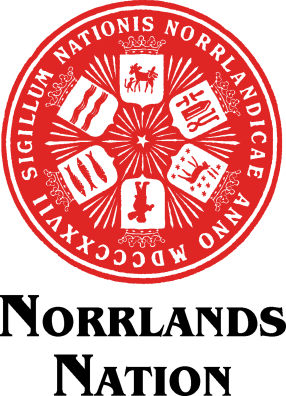 Uppsala 2024-04-08
Förste kurators meddelanden inför vårterminens andra lagtima Landskap den 9 april 2024AllmäntNu har terminen kommit i gång på riktigt vilket är väldigt kul. Maj närmar sig, vårens intensivaste period, nationen kommer bland annat anordna festivalborg, majmiddag och vårbal. Jag har även känt mig sliten den senaste tiden så det var skönt att få en dryg veckas semester över påsk för att ladda batterierna till slutet av terminen.Det har också varit mycket representation sedan det senaste Landskapet. Jag har bland annat deltagit på en vännationsresa till Sydskånska nationen i Lund, firat att Birkarlarna fyllt 90 år och i helgen närvarade jag på SkvaderDam. Jag kommer även att delta HärjaJämts jubileumsbankett på lördag när de firar att de blir 60 år.Medlemsläge och förtroendevaldaVårt medlemsläge ser bra ut. Vi har fler medlemmar jämfört med tidigare år vid samma tidpunkt och har ungefär lika många nyinskrivningar som förra året. 8/4 2024: 8322 medlemmar, varav 500 nyinskrivningar
11/4 2023: 8150 medlemmar, varav 488 nyinskrivningar

Nationen har få poster som är lediga, vilket är superkul! Om ni är sugen på en post nu under våren kan ni höra av er till mig. Annars vill jag informera om att många av nationens poster kommer utlysas i mitten på maj så håll koll på nationens anslagstavla eller sociala medier så hittar ni den informationen ni behöver. Det går också bra att komma förbi kontoret och fråga mig.

RepresentationUTNs Naturvetarbal 				24 fubruari
Skottårsbal Södermanlands-Nerikes nation		29 februari
375-årsjubileumsbal Stockholms nation			2 mars
90-årsjubileum Hembygdsföreningen Birkarlarna		9 mars
KmK-sexa Västmanlands-Dala nation			11 mars
Sydskånska nationens Knävlingagille			16 mars
SkvaderDam 04-gask Hembygdsföreningen Skvadern	6 aprilDeltagandeStyrelsemöte II				27 februari
Extrainsatt KK-möte				28 februari
1Q-middag V-Dala				6 mars
1Q-lunch					14 mars
Möte med föreningskonventet			14 mars
KK-möte Norrlands nation				20 mars
Städdag I					24 mars
Styrelsemöte III				25 mars

Odin Karlsen
Förste kurator
Norrlands nation